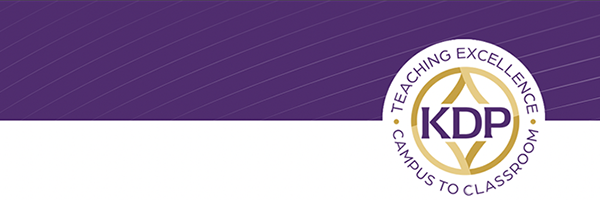 Congratulations on your journey toward becoming a teacher. You are being recognized for your academic achievement by being invited to KDP’s national honor society in education. You are invited to join the [Insert Greek Chapter Name] Chapter of KDP.Why Join KDP?KDP is a community that honors and celebrates you while providing support and professional development on your journey to be a teacher of excellence. Members benefit from: Scholarships for members onlyLocal activities and leadership of this chapter$1 million in professional liability insurance for student teachingProfessional development taught by PK-12 teachersGraduation honor cords and regaliaCareer search assistance for your first teaching positionOn-going support in your first three years as a new teacherSee full benefits here: https://www.kdp.org/teacher-candidates/your-kdp-membership-benefitsHow does KDP will help me become a teacher of excellence?KDP’s 35,000 members are a tremendous resource and support network for YOU. Get first-hand advice on all aspects of teaching, including:Preparing for parent/guardian communication and issues.Planning for interviews to ensure a school aligns with your goals and needs.Building in self-care so you can be your best for you and your students. Organizing for classroom management with virtual and in-person classrooms.Teaching students who are different from you and working with their families.And much more! Join KDP now for just $5.95 a month ($71.40 annually) to access the benefits, resources, and community. Chapter dues are $_____ when you join. [insert chapter payment instructions].Your application is due [Insert application deadline].Your initiation will be [date and time] at [location]. Please plan to attend this ceremony. If you have schedule conflicts, let us know ASAP. We may be able to provide an alternative ceremony.Again, congratulations on your accomplishments!Sincerely, 

[Insert Name][Insert Position][Insert Greek Chapter Name] ChapterKDP -- Honor Society in Educationwww.kdp.org